Publicado en La Rochelle el 29/09/2023 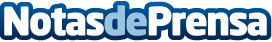 Las marinas españolas han participado en el "Grand Pavois" de La Rochelle, junto con TurespañaEl evento se ha convertido en uno de los salones imprescindibles del calendario náutico internacional. España no estaba presente en esta feria desde hacía 10 añosDatos de contacto:Desirée Tornero PardoAgua y Sal Comunicación645697286Nota de prensa publicada en: https://www.notasdeprensa.es/las-marinas-espanolas-han-participado-en-el Categorias: Viaje Nautica Turismo Sector Marítimo http://www.notasdeprensa.es